АДМИНИСТРАЦИЯЗАКРЫТОГО АДМИНИСТРАТИВНО-ТЕРРИТОРИАЛЬНОГО ОБРАЗОВАНИЯ СОЛНЕЧНЫЙПОСТАНОВЛЕНИЕО муниципальной программеЗАТО Солнечный Тверской области«Развитие транспортного комплекса и дорожного хозяйства ЗАТО Солнечный» на 2022-2030 годыВ соответствии со статьей 179 Бюджетного кодекса Российской Федерации и Решением Думы ЗАТО Солнечный от 12.05.2016 № 28-5 «Положение о бюджетном процессе в ЗАТО Солнечный Тверской области», администрация ЗАТО СолнечныйПОСТАНОВЛЯЕТ:Утвердить муниципальную программу ЗАТО Солнечный Тверской области «Развитие транспортного комплекса и дорожного хозяйства ЗАТО Солнечный» на 2022 - 2030 годы (прилагается).Определить главным администратором и администратором муниципальной программы «Развитие транспортного комплекса и дорожного хозяйства ЗАТО Солнечный» на 2022 - 2030 годы администрацию ЗАТО Солнечный.Признать утратившими силу:- постановление администрации ЗАТО Солнечный от 04.12.2017г. № 177 «О муниципальной программе ЗАТО Солнечный Тверской области «Развитие транспортного комплекса и дорожного хозяйства Тверской области» на 2018-2023 годы»;- постановление администрации ЗАТО Солнечный от 26.02.2018г. № 51 «О внесении изменений в муниципальную программу ЗАТО Солнечный Тверской области «Развитие транспортного комплекса и дорожного хозяйства ЗАТО Солнечный Тверской области» на 2018-2023 годы»;- постановление администрации ЗАТО Солнечный от 25.04.2018г. № 101 «О внесении изменений в муниципальную программу ЗАТО Солнечный Тверской области «Развитие транспортного комплекса и дорожного хозяйства Тверской области» на 2018-2023 годы»;- постановление администрации ЗАТО Солнечный от 17.07.2018г. № 134 «О внесении изменений в муниципальную программу ЗАТО Солнечный Тверской области «Развитие транспортного комплекса и дорожного хозяйства ЗАТО Солнечный Тверской области» на 2018-2023 годы»;- постановление администрации ЗАТО Солнечный от 11.09.2018г. № 155 «О внесении изменений в муниципальную программу ЗАТО Солнечный Тверской области «Развитие транспортного комплекса и дорожного хозяйства ЗАТО Солнечный Тверской области» на 2018-2023 годы»;- постановление администрации ЗАТО Солнечный от 10.12.2018г. № 202 «О внесении изменений в муниципальную программу ЗАТО Солнечный Тверской области «Развитие транспортного комплекса и дорожного хозяйства ЗАТО Солнечный Тверской области» на 2018-2023 годы»;- постановление администрации ЗАТО Солнечный от 01.02.2019г. № 29 «О внесении изменений в муниципальную программу ЗАТО Солнечный Тверской области «Развитие транспортного комплекса и дорожного хозяйства ЗАТО Солнечный Тверской области» на 2018-2023 годы»;- постановление администрации ЗАТО Солнечный от 03.06.2019г. № 126 «О внесении изменений в муниципальную программу ЗАТО Солнечный Тверской области «Развитие транспортного комплекса и дорожного хозяйства ЗАТО Солнечный Тверской области» на 2018-2023 годы»;- постановление администрации ЗАТО Солнечный от 22.08.2019г. № 168 «О внесении изменений в муниципальную программу ЗАТО Солнечный Тверской области «Развитие транспортного комплекса и дорожного хозяйства ЗАТО Солнечный Тверской области» на 2018-2023 годы»;- постановление администрации ЗАТО Солнечный от 18.12.2019г. № 260 «О внесении изменений в муниципальную программу ЗАТО Солнечный Тверской области «Развитие транспортного комплекса и дорожного хозяйства ЗАТО Солнечный Тверской области» на 2018-2023 годы»;- постановление администрации ЗАТО Солнечный от 12.03.2020г. № 25 «О внесении изменений в муниципальную программу ЗАТО Солнечный Тверской области «Развитие транспортного комплекса и дорожного хозяйства ЗАТО Солнечный Тверской области» на 2018-2023 годы»;- постановление администрации ЗАТО Солнечный от 09.06.2020г. № 85 «О внесении изменений в муниципальную программу ЗАТО Солнечный Тверской области «Развитие транспортного комплекса и дорожного хозяйства ЗАТО Солнечный Тверской области» на 2018-2023 годы»;- постановление администрации ЗАТО Солнечный от 26.08.2020г. № 126 «О внесении изменений в муниципальную программу ЗАТО Солнечный Тверской области «Развитие транспортного комплекса и дорожного хозяйства ЗАТО Солнечный Тверской области» на 2018-2023 годы»;- постановление администрации ЗАТО Солнечный от 09.11.2020г. № 160 «О внесении изменений в муниципальную программу ЗАТО Солнечный Тверской области «Развитие транспортного комплекса и дорожного хозяйства ЗАТО Солнечный Тверской области» на 2018-2023 годы»;- постановление администрации ЗАТО Солнечный от 18.12.2020г. № 189 «О внесении изменений в муниципальную программу ЗАТО Солнечный Тверской области «Развитие транспортного комплекса и дорожного хозяйства ЗАТО Солнечный Тверской области» на 2018-2023 годы»;- постановление администрации ЗАТО Солнечный от 24.08.2021г. № 118 «О внесении изменений в муниципальную программу ЗАТО Солнечный Тверской области «Развитие транспортного комплекса и дорожного хозяйства ЗАТО Солнечный Тверской области» на 2018-2023 годы»;- постановление администрации ЗАТО Солнечный от 28.10.2021г. № 164 «О внесении изменений в муниципальную программу ЗАТО Солнечный Тверской области «Развитие транспортного комплекса и дорожного хозяйства ЗАТО Солнечный Тверской области» на 2018-2023 годы».Настоящее Постановление вступает в силу с 01.01.2022г. и подлежит официальному опубликованию и размещению на сайте администрации ЗАТО Солнечный.Врио главы администрации ЗАТО Солнечный                                                 В.А. ПетровПриложениек постановлению администрацииЗАТО Солнечныйот 15.12.2021г. № 200Муниципальная программаЗАТО Солнечный Тверской области«Развитие транспортного комплекса и дорожного хозяйства ЗАТО Солнечный» на 2022 - 2030 годыПАСПОРТмуниципальной программы ЗАТО Солнечный Тверской области«Развитие транспортного комплекса и дорожного хозяйства ЗАТО Солнечный» на 2022 - 2030 годыРаздел IОбщая характеристика сферы реализации муниципальной программыПоложение в транспортной системе определяется состоянием двух ее основных подсистем - транспортной и дорожной инфраструктуры.Территория ЗАТО очень незначительна и определяется границей острова Городомля общей площадью  по естественному контуру этого острова с учетом прилегающей к нему 200-метровой охраняемой зоны оз. Селигер. Из общей площади 230 га занимает лесной массив, водные объекты 26,2 га (внутреннее озеро), земли сельскохозяйственного назначения отсутствуют.Среди 42 муниципальных образований Тверской области закрытое административно-территориальное образование Солнечный единственное муниципальное образование, имеющее изолированное географическое положение ЗАТО Солнечный, с ограниченной транспортной доступностью – сухопутных границ с другими муниципальными образованиями не имеется. Расстояние от ЗАТО Солнечный до областного центра – города Тверь – 215 км. Ближайшая железнодорожная станция и автовокзал находятся в г. Осташков, аэропортов не имеется.Ввиду отсутствия сухопутных границ огромная роль принадлежит внутреннему водному транспорту, основной задачей которого являются пассажирские и грузовые перевозки в межмуниципальном сообщении, в летний период являются безальтернативными и имеют социальную значимость. До апреля 2020 года включительно регулярные пассажирские межмуниципальные перевозки осуществлялись филиалом ФГУП НПЦ АП им. Академика Н.А. Пилюгина – Заводом «Звезда».Начиная с 1 мая 2020 года пассажирские перевозки осуществляются муниципальным казенным учреждением Служба хозяйственно-технического обеспечения ЗАТО Солнечный, созданного в 2019 году.Для этих целей приобретены два теплохода типа «Луч», два аэроглиссера ФАНТОМ 850А «Север 1» и «Север 2», укомплектован штат квалифицированными сотрудниками в необходимом количестве. Создана ремонтная база, обустроены пункты обогрева и ожидания для пассажиров. Благодаря действиям администрации ЗАТО Солнечный, перевозка пассажиров может осуществляться круглый год, вне зависимости от погодных условий.Нормативными правовыми актами администрации ЗАТО Солнечный утверждены социальные маршруты, предоставлены льготы отдельным категориям граждан (в соответствии с законодательством Российской Федерации и Тверской области).Перевозка пассажиров осуществляется по следующим социальным маршрутам:- социальный маршрут  пр. Южная – пр. Осташков – пр. Южная- социальный маршрут  пр. Южная – н.п. Пачково – пр. ЮжнаяПо итогам 2020 года всего перевезено пассажиров 120 830 чел., из них льготных категорий граждан 38 958 чел.:Цены (тарифы) на услуги по перевозке пассажиров внутренним водным транспортом устанавливаются Главным управлением «Региональная энергетическая комиссия» Тверской области.Дорожное хозяйство ЗАТО Солнечный – это сеть автомобильных дорог местного значения, общей протяженностью 16,8 км. В последние годы оживления производства и повышения доходов населения привели к резкому увеличению парка личных автотранспортных средств граждан, что обуславливает преждевременный износ дорожного полотна автомобильных дорог. С использованием улично-дорожной сети осуществляется доставка строительных материалов большегрузным транспортом, что ведет к ускоренному ухудшению нормативных характеристик улично-дорожной сети.Существует потребность в продолжение работ по установке искусственных дорожных неровностей, нанесение линий дорожной разметки (в первую очередь, вблизи школ и детских садов), установка дорожных знаков в соответствии с дислокацией. Как показала практика – оснащение улично-дорожной сети данными объектами обеспечивает снижение количества ДТП с участием пешеходов.С каждым годом повышаются требования комфортного проживания населения в поселке, требования к безопасности дорожного движения, что предполагает качественную работу по содержанию и ремонту улично-дорожной сети и улучшения внешнего вида территории поселка.Целью Муниципальной программы является создание условий для устойчивого и стабильного функционирования транспортной системы ЗАТО Солнечный.Показателями, характеризующими достижение цели, являются:а) показатель 1 «Доля протяженности автомобильных дорог общего пользования местного значения, отвечающих нормативным требованиям, в общей протяженности автомобильных дорог общего пользования местного значения»;б) показатель 2 «Общая площадь отремонтированных автомобильных дорог общего пользования местного значения»;в) показатель 3 «Количество рейсов на социальных маршрутах внутреннего водного транспорта в отчетном периоде»;г) показатель 4 «Количество пассажиров, перевезенных на социальных маршрутах внутреннего водного транспорта в отчетном периоде».Значения показателей цели Муниципальной программы по годам ее реализации представлены в приложении 1 к настоящей Муниципальной программе.Объем бюджетных ассигнований, выделяемый на реализацию муниципальной программы, по годам его реализации указан по каждой подпрограмме, по каждой задаче подпрограммы, по каждому мероприятию подпрограммы, по обеспечивающей подпрограмме в разрезе кодов бюджетной классификации в характеристике муниципальной программы. Характеристика муниципальной программы приведена в приложении 1 к настоящей муниципальной программе.Раздел IIМеханизм управления и мониторинга реализации Муниципальной программыУправление реализацией Муниципальной программы предусматривает:а) создание формальной структуры подчиненности и соответствующего разделения работы при реализации Муниципальной программы между структурными подразделениями и ответственными исполнителями администратора Муниципальной программы; б) определение мероприятий по реализации Муниципальной программы и распределение их между структурными подразделениями и исполнителями администратора Муниципальной программы;в) оперативное принятие решений, обеспечение согласованности взаимодействия всех структурных подразделений и исполнителей администратора Муниципальной программы при реализации Муниципальной программы;г) учет, контроль и анализ реализации Муниципальной программы.Администратор Муниципальной программы самостоятельно определяет формы и методы управления реализацией Муниципальной программы.Ежегодно в срок до 15 января администратор Муниципальной программы осуществляет разработку плана мероприятий по реализации Муниципальной программы и обеспечивает утверждение главой администрации ЗАТО Солнечный либо его заместителем, координирующим и контролирующим деятельность администратора Муниципальной программы в соответствии с распределением обязанностей.Ежегодный план мероприятий по реализации Муниципальной программы предусматривает распределение обязанностей между структурными подразделениями и ответственными исполнителями администратора Муниципальной программы.Администратор Муниципальной программы осуществляет управление реализацией Муниципальной программы в соответствии с утвержденными ежегодными планами мероприятий по реализации Муниципальной программы.Структурные подразделения и ответственные исполнители администратора Муниципальной программы обеспечивают своевременное и полное выполнение Муниципальной программы в соответствии с ведомственными правовыми актами о распределении обязанностей при реализации Муниципальной программы.Мониторинг реализации Муниципальной программы обеспечивает: а) регулярность получения информации о реализации Муниципальной программы от ответственных исполнителей администратора Муниципальной программы; б) согласованность действий ответственных исполнителей администратора Муниципальной программы;  в) своевременную актуализацию Муниципальной программы с учетом меняющихся внешних и внутренних рисков. Мониторинг реализации Муниципальной программы осуществляется посредством регулярного сбора, анализа и оценки: а) информации об использовании финансовых ресурсов, предусмотренных на реализацию Муниципальной программы; б) информации о достижении запланированных показателей Муниципальной программы.Источниками информации для проведения мониторинга реализации Муниципальной программы являются: а) отчеты ответственных исполнителей администратора Муниципальной программы о реализации Муниципальной программы; б) отчеты администратора Муниципальной программы об исполнении бюджета ЗАТО Солнечный; г) другие источники.Мониторинг реализации Муниципальной программы осуществляется в течение всего периода ее реализации и предусматривает:а) ежеквартальную оценку выполнения мероприятий Муниципальной программы;б) формирование отчета о реализации Муниципальной программы за отчетный финансовый год;в) проведение экспертизы отчета о реализации Муниципальной программы за отчетный финансовый год.Администратор Муниципальной программы формирует отчет о реализации Муниципальной программы ЗАТО Солнечный за отчетный финансовый год по форме приложения 4 к постановлению Администрации ЗАТО Солнечный от 01.09.2014 № 121 «О порядке принятия решений о разработке муниципальных программ, формирования, реализации и проведения оценки эффективности реализации муниципальных программ ЗАТО Солнечный Тверской области».К отчету о реализации Муниципальной программы за отчетный финансовый год прилагается пояснительная записка, которая должна содержать:а) оценку фактического использования финансовых ресурсов и достигнутых показателей Муниципальной программы с указанием причин их отклонения от запланированных значений за отчетный финансовый год;б) оценку возможности использования запланированных финансовых ресурсов и достижения запланированных значений показателей Муниципальной программы до окончания срока ее реализации;в) результаты деятельности администратора Муниципальной программы по управлению реализацией Муниципальной программы и предложения по совершенствованию управления реализацией Муниципальной программой;г) оценку эффективности реализации Муниципальной программы за отчетный финансовый год;д) оценку вклада Муниципальной программы в решение вопросов социально-экономического развития ЗАТО Солнечный в отчетном финансовом году.В срок до 15 марта года, следующего за отчетным, администратор Муниципальной программы представляет на экспертизу в финансовый отдел администрации ЗАТО Солнечный отчет о реализации Муниципальной программы за отчетный финансовый год.Раздел IIIАнализ рисков реализации Муниципальной программы и меры по управлению рискамиВ процессе реализации Муниципальной программы могут проявиться внешние и внутренние риски.К внешним рискам относятся:а) макроэкономические риски, которые возникают вследствие снижения темпов роста валового внутреннего продукта и уровня инвестиционной активности, а также высокой инфляции, что обуславливает увеличение объема необходимых финансовых средств для реализации мероприятий за счет увеличения стоимости работ и оборудования;б) законодательные риски, которые возникают вследствие несовершенства, отсутствия или изменения правовых актов, а также их несогласованности, что обуславливает неправомерность выполнения мероприятий или нецелевое использование финансовых средств;в) техногенные и экологические риски, которые возникают вследствие катастроф с медико-социальными последствиями, что обуславливает перераспределение в установленном порядке объема необходимых финансовых средств для реализации мероприятий за счет их направления на ликвидацию последствий катастроф.К внутренним рискам относятся:а) риск пассивного сопротивления распространению и использованию результатов выполнения мероприятий и отсутствие необходимой мотивации. В целях минимизации этого риска предполагается проведение ежемесячных рабочих совещаний по решению задач текущего выполнения мероприятий;б) риск не достижения запланированных результатов. Этот риск минимизируется путем полного раскрытия для общества результатов реализации Муниципальной программы, а также усиления личной ответственности сотрудников за достижение запланированных результатов их выполнения;в) недостаточный уровень профессионального менеджмента. С целью минимизации этого риска предусматривается повышение квалификации управленческих кадров.15.12.2021г.ЗАТО Солнечный№ 200Наименование программыМуниципальная программа ЗАТО Солнечный Тверской области «Развитие транспортного комплекса и дорожного хозяйства ЗАТО Солнечный» на 2022 - 2030 годыГлавный администратор программы - Администрация ЗАТО СолнечныйСрок реализации программы: 2022 – 2030 годы Цели программыСоздание условий для устойчивого функционирования транспортной системы ЗАТО СолнечныйПодпрограммыПодпрограмма 1 «Поддержка общественного транспорта ЗАТО Солнечный»Подпрограмма 2 «Обеспечение развития и сохранности автомобильных дорог общего пользования местного значения ЗАТО Солнечный»Ожидаемые результаты реализации программыУменьшение доли протяженности автомобильных дорог общего пользования местного значения, не отвечающих нормативным требованиям, в общей протяженности автомобильных дорог общего пользования местного значения до 15 процентовУвеличение общего количества пассажиров, перевезенных транспортом общего пользования в отчетном периоде с 120,8 тыс. человек до 160,0 тыс. человекОбъемы финансирования программы по годам ее реализации в разрезе подпрограммОбщий объем финансирования Муниципальной программы на 2022-2030 годы составляет 202 575,63 тыс. руб., в том числе по годам ее реализации в разрезе подпрограмм:Социальный маршрут № 1Социальный маршрут № 1Социальный маршрут № 2Социальный маршрут № 2Социальный маршрут № 2всегов т. ч. льготныевсегов т. ч. льготныев т. ч. льготные965573039224273242738566Приложение № 1
к муниципальной программе ЗАТО Солнечный Тверской области
"Развитие транспортного комплекса и дорожного хозяйства ЗАТО Солнечный "
на 2022-2030 годы  Приложение № 1
к муниципальной программе ЗАТО Солнечный Тверской области
"Развитие транспортного комплекса и дорожного хозяйства ЗАТО Солнечный "
на 2022-2030 годы  Приложение № 1
к муниципальной программе ЗАТО Солнечный Тверской области
"Развитие транспортного комплекса и дорожного хозяйства ЗАТО Солнечный "
на 2022-2030 годы  Приложение № 1
к муниципальной программе ЗАТО Солнечный Тверской области
"Развитие транспортного комплекса и дорожного хозяйства ЗАТО Солнечный "
на 2022-2030 годы  Приложение № 1
к муниципальной программе ЗАТО Солнечный Тверской области
"Развитие транспортного комплекса и дорожного хозяйства ЗАТО Солнечный "
на 2022-2030 годы  Приложение № 1
к муниципальной программе ЗАТО Солнечный Тверской области
"Развитие транспортного комплекса и дорожного хозяйства ЗАТО Солнечный "
на 2022-2030 годы  Приложение № 1
к муниципальной программе ЗАТО Солнечный Тверской области
"Развитие транспортного комплекса и дорожного хозяйства ЗАТО Солнечный "
на 2022-2030 годы  Приложение № 1
к муниципальной программе ЗАТО Солнечный Тверской области
"Развитие транспортного комплекса и дорожного хозяйства ЗАТО Солнечный "
на 2022-2030 годы  Приложение № 1
к муниципальной программе ЗАТО Солнечный Тверской области
"Развитие транспортного комплекса и дорожного хозяйства ЗАТО Солнечный "
на 2022-2030 годы  Характеристика муниципальной программы ЗАТО Солнечный Тверской области
"Развитие транспортного комплекса и дорожного хозяйства ЗАТО Солнечный"
на 2022-2030 годыХарактеристика муниципальной программы ЗАТО Солнечный Тверской области
"Развитие транспортного комплекса и дорожного хозяйства ЗАТО Солнечный"
на 2022-2030 годыХарактеристика муниципальной программы ЗАТО Солнечный Тверской области
"Развитие транспортного комплекса и дорожного хозяйства ЗАТО Солнечный"
на 2022-2030 годыХарактеристика муниципальной программы ЗАТО Солнечный Тверской области
"Развитие транспортного комплекса и дорожного хозяйства ЗАТО Солнечный"
на 2022-2030 годыХарактеристика муниципальной программы ЗАТО Солнечный Тверской области
"Развитие транспортного комплекса и дорожного хозяйства ЗАТО Солнечный"
на 2022-2030 годыХарактеристика муниципальной программы ЗАТО Солнечный Тверской области
"Развитие транспортного комплекса и дорожного хозяйства ЗАТО Солнечный"
на 2022-2030 годыХарактеристика муниципальной программы ЗАТО Солнечный Тверской области
"Развитие транспортного комплекса и дорожного хозяйства ЗАТО Солнечный"
на 2022-2030 годыХарактеристика муниципальной программы ЗАТО Солнечный Тверской области
"Развитие транспортного комплекса и дорожного хозяйства ЗАТО Солнечный"
на 2022-2030 годыХарактеристика муниципальной программы ЗАТО Солнечный Тверской области
"Развитие транспортного комплекса и дорожного хозяйства ЗАТО Солнечный"
на 2022-2030 годыХарактеристика муниципальной программы ЗАТО Солнечный Тверской области
"Развитие транспортного комплекса и дорожного хозяйства ЗАТО Солнечный"
на 2022-2030 годыХарактеристика муниципальной программы ЗАТО Солнечный Тверской области
"Развитие транспортного комплекса и дорожного хозяйства ЗАТО Солнечный"
на 2022-2030 годыХарактеристика муниципальной программы ЗАТО Солнечный Тверской области
"Развитие транспортного комплекса и дорожного хозяйства ЗАТО Солнечный"
на 2022-2030 годыХарактеристика муниципальной программы ЗАТО Солнечный Тверской области
"Развитие транспортного комплекса и дорожного хозяйства ЗАТО Солнечный"
на 2022-2030 годыХарактеристика муниципальной программы ЗАТО Солнечный Тверской области
"Развитие транспортного комплекса и дорожного хозяйства ЗАТО Солнечный"
на 2022-2030 годыПринятые сокращения
1. Программа - муниципальная программа ЗАТО Солнечный;
2. Подпрограмма - подпрограмма муниципальной программы ЗАТО Солнечный
3. Код администратора программы - 001Принятые сокращения
1. Программа - муниципальная программа ЗАТО Солнечный;
2. Подпрограмма - подпрограмма муниципальной программы ЗАТО Солнечный
3. Код администратора программы - 001Принятые сокращения
1. Программа - муниципальная программа ЗАТО Солнечный;
2. Подпрограмма - подпрограмма муниципальной программы ЗАТО Солнечный
3. Код администратора программы - 001Принятые сокращения
1. Программа - муниципальная программа ЗАТО Солнечный;
2. Подпрограмма - подпрограмма муниципальной программы ЗАТО Солнечный
3. Код администратора программы - 001Принятые сокращения
1. Программа - муниципальная программа ЗАТО Солнечный;
2. Подпрограмма - подпрограмма муниципальной программы ЗАТО Солнечный
3. Код администратора программы - 001Принятые сокращения
1. Программа - муниципальная программа ЗАТО Солнечный;
2. Подпрограмма - подпрограмма муниципальной программы ЗАТО Солнечный
3. Код администратора программы - 001Принятые сокращения
1. Программа - муниципальная программа ЗАТО Солнечный;
2. Подпрограмма - подпрограмма муниципальной программы ЗАТО Солнечный
3. Код администратора программы - 001Принятые сокращения
1. Программа - муниципальная программа ЗАТО Солнечный;
2. Подпрограмма - подпрограмма муниципальной программы ЗАТО Солнечный
3. Код администратора программы - 001Принятые сокращения
1. Программа - муниципальная программа ЗАТО Солнечный;
2. Подпрограмма - подпрограмма муниципальной программы ЗАТО Солнечный
3. Код администратора программы - 001Принятые сокращения
1. Программа - муниципальная программа ЗАТО Солнечный;
2. Подпрограмма - подпрограмма муниципальной программы ЗАТО Солнечный
3. Код администратора программы - 001Принятые сокращения
1. Программа - муниципальная программа ЗАТО Солнечный;
2. Подпрограмма - подпрограмма муниципальной программы ЗАТО Солнечный
3. Код администратора программы - 001Принятые сокращения
1. Программа - муниципальная программа ЗАТО Солнечный;
2. Подпрограмма - подпрограмма муниципальной программы ЗАТО Солнечный
3. Код администратора программы - 001Принятые сокращения
1. Программа - муниципальная программа ЗАТО Солнечный;
2. Подпрограмма - подпрограмма муниципальной программы ЗАТО Солнечный
3. Код администратора программы - 001Принятые сокращения
1. Программа - муниципальная программа ЗАТО Солнечный;
2. Подпрограмма - подпрограмма муниципальной программы ЗАТО Солнечный
3. Код администратора программы - 001Принятые сокращения
1. Программа - муниципальная программа ЗАТО Солнечный;
2. Подпрограмма - подпрограмма муниципальной программы ЗАТО Солнечный
3. Код администратора программы - 001Принятые сокращения
1. Программа - муниципальная программа ЗАТО Солнечный;
2. Подпрограмма - подпрограмма муниципальной программы ЗАТО Солнечный
3. Код администратора программы - 001Принятые сокращения
1. Программа - муниципальная программа ЗАТО Солнечный;
2. Подпрограмма - подпрограмма муниципальной программы ЗАТО Солнечный
3. Код администратора программы - 001Принятые сокращения
1. Программа - муниципальная программа ЗАТО Солнечный;
2. Подпрограмма - подпрограмма муниципальной программы ЗАТО Солнечный
3. Код администратора программы - 001Принятые сокращения
1. Программа - муниципальная программа ЗАТО Солнечный;
2. Подпрограмма - подпрограмма муниципальной программы ЗАТО Солнечный
3. Код администратора программы - 001Принятые сокращения
1. Программа - муниципальная программа ЗАТО Солнечный;
2. Подпрограмма - подпрограмма муниципальной программы ЗАТО Солнечный
3. Код администратора программы - 001Коды бюджетной классификацииЦели программы, подпрограммы, задачи подпрограммы, мероприятия (административные мероприятия) подпрограммы и их показателиЕд.Годы реализации программыГоды реализации программыГоды реализации программыГоды реализации программыГоды реализации программыГоды реализации программыГоды реализации программыГоды реализации программыГоды реализации программыЦелевое (суммарное) значение показателяЦелевое (суммарное) значение показателяРП, КЦСРЦели программы, подпрограммы, задачи подпрограммы, мероприятия (административные мероприятия) подпрограммы и их показателиизм.202220232024202520262027202820292030значениеГод достижения12345678910111213140000 02 0 00 00000Программа «Развитие транспортного комплекса и дорожного хозяйства ЗАТО Солнечный» на 2022-2030 годы, всегоТыс. руб.40352,5427198,4928639,7417730,8117730,8117730,8117730,8117730,8117730,81202575,632030хЦель программы «Создание условий для устойчивого функционирования транспортной системы ЗАТО Солнечный»хх  х  х хххххх х ххпоказатель 1 «Доля протяженности автомобильных дорог общего пользования местного значения, отвечающих нормативным требованиям, в общей протяженности автомобильных дорог общего пользования местного значения»%7580859095100100100100хххпоказатель 2 «Количество рейсов на социальных маршрутах внутреннего водного транспорта в отчетном периоде»тыс. шт.5,86666666653,82030хпоказатель 3 «Количество пассажиров, перевезенных на социальных маршрутах внутреннего водного транспорта в отчетном периоде»Тыс. чел.176,81801801801801801801801801616,82030хПоказатель 1 Площадь придомовых территорий, приведенных в нормативное состоянием кв.299299300000000898ххПоказатель 2 Протяженность отремонтированной улично-дорожной сетим кв.1484,51484,500000002969х0000 02 1 00 00000подпрограмма 1 «Поддержка общественного транспорта ЗАТО Солнечный»Тыс. руб.30 978,9422 963,8923 330,5615 342,7615 342,7615 342,7615 342,7615 342,7615 342,76169 329,9520300408 02 1 01 00000Задача 1 «Поддержка перевозок пассажиров и багажа внутренним водным транспортом»Тыс. руб.9 932,1310 283,7310 650,402 662,602 662,602 662,602 662,602 662,602 662,6046 841,862030хПоказатель 1 Утверждение правовым актом органа местного самоуправления перечня социальных маршрутов внутреннего водного транспортада – 1,
нет - 0111111111хххПоказатель 2 Предоставление льготного проезда отдельным категориям гражданда – 1,
нет - 0111111111хх0408 02 1 01 10310Мероприятие 1.001 «Субсидии на поддержку социальных маршрутов внутреннего водного транспорта»Тыс. руб.7 449,107 712,807 987,800,000,000,000,000,000,0023 149,7020240408 02 1 01 S0310Мероприятие 1.002 «Поддержка социальных маршрутов внутреннего водного транспорта»Тыс. руб.2 483,032 570,932 662,602 662,602 662,602 662,602 662,602 662,602 662,6023 692,1620300000 02 1 02 00000Задача 2 «Организация транспортного обслуживания населения»Тыс. руб.21 046,8112 680,1612 680,1612 680,1612 680,1612 680,1612 680,1612 680,1612 680,16122 488,0920300408 02 1 02 20040Мероприятие 2.001 Комплекс мероприятий по организации и осуществлению перевозок внутренним водным транспортомтыс. руб.21 046,8112 680,1612 680,1612 680,1612 680,1612 680,1612 680,1612 680,1612 680,16122 488,0920300000 02 2 00 00000подпрограмма 2 «Обеспечение развития и сохранности автомобильных дорог общего пользования местного значения ЗАТО Солнечный»Тыс. руб.9 373,604 234,605 309,182 388,052 388,052 388,052 388,052 388,052 388,0533 245,6820300000 02 2 01 00000Задача 1 "Круглогодичное содержание автомобильных дорог общего пользования местного значения и сооружений на них с целью обеспечения безопасности дорожного движения"Тыс. руб.7 207,872 006,404 474,652 388,052 388,052 388,052 388,052 388,052 388,0528 017,2220300409 02 2 01 20010Содержание автомобильных дорог и сооружений на нихтыс. руб.5 278,670,002 388,052 388,052 388,052 388,052 388,052 388,052 388,0521 995,0220300409 02 2 01 10520Осуществление отдельных государственных полномочий Тверской области в сфере осуществления дорожной деятельноститыс. руб.1 929,202 006,402 086,600,000,000,000,000,000,006 022,2020240000 02 2 02 00000Задача 2 «Приведение в нормативное состояние дворовых территорий многоквартирных домов, проездов к дворовым территориям многоквартирных домов, улично-дорожной сети»Тыс. руб.2 165,732 228,20834,530,000,000,000,000,000,005 228,4620300409 02 2 02 11020Ремонт дворовых территорий многоквартирных домов, проездов к дворовым территориям многоквартирных домов населенных пунктовтыс. руб.604,60614,50625,900,000,000,000,000,000,001 845,0020240409 02 2 02 11050Капитальный ремонт и ремонт улично-дорожной сетитыс. руб.1 019,701 063,400,000,000,000,000,000,000,002 083,1020240409 02 2 02 S1020Ремонт дворовых территорий многоквартирных домов, проездов к дворовым территориям многоквартирных домов населенных пунктовтыс. руб.201,53204,83208,630,000,000,000,000,000,00614,9920240409 02 2 02 S1050Капитальный ремонт и ремонт улично-дорожной сетитыс. руб.339,90345,470,000,000,000,000,000,000,00685,372024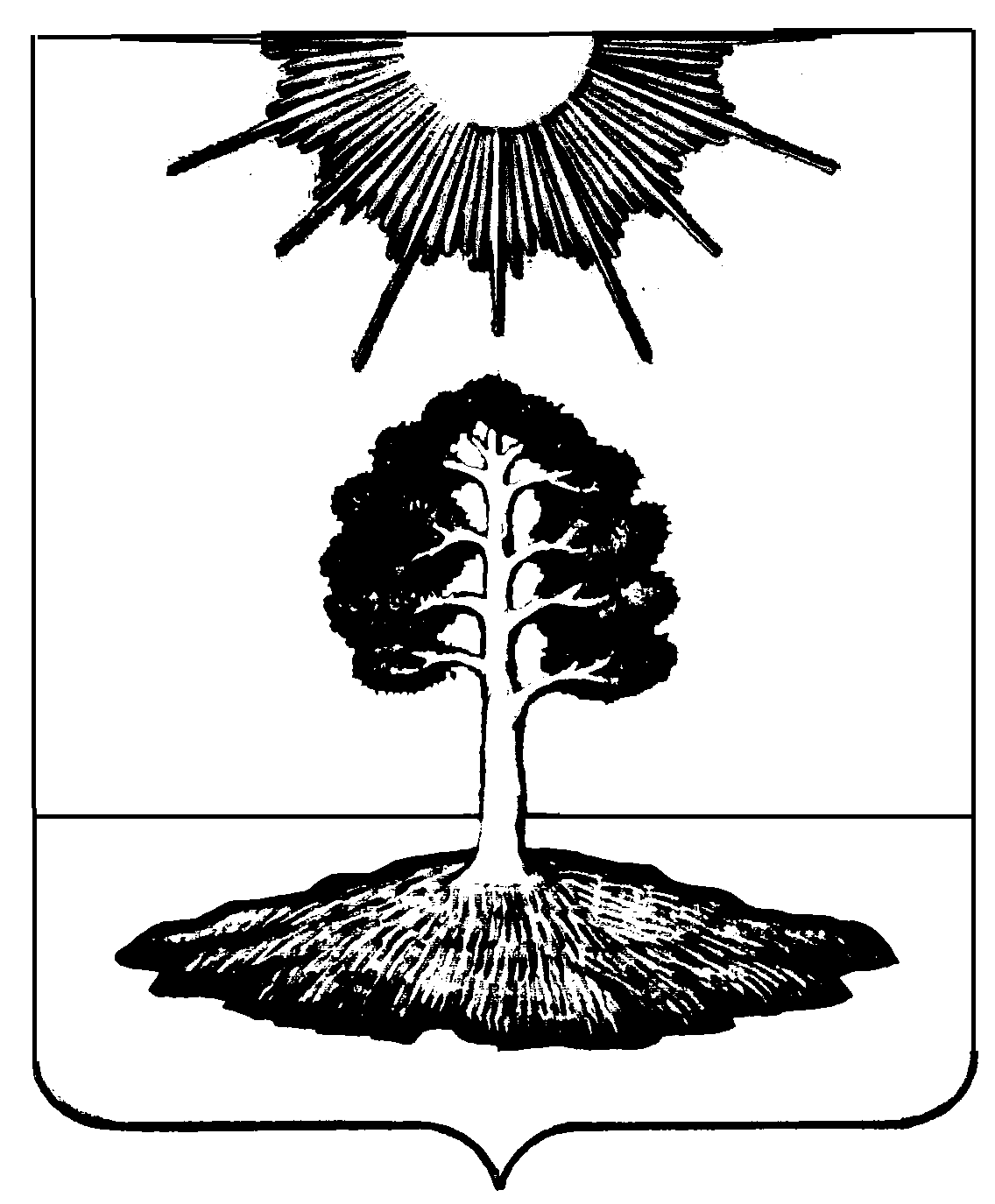 